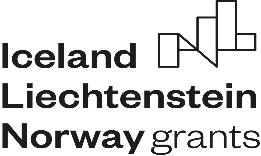 Formularz Oferty                                                                                                                                                                                                              ………………………………….…………………..                                                                                                                                                                        miejscowość, dataOFERTABURMISTRZ WYSZKOWAALEJA RÓŻ 207-200 WYSZKÓWNazwa Wykonawcy   .................................................................................................................................................Adres Wykonawcy  ....................................................................................................................................................numer telefonu  ………….................................................adres  e –mail .....................................................................Nawiązując do zaproszenia, do wzięcia udziału w postępowaniu o udzielenie zamówienia na wykonanie zadania pn.: „Dostawa i montaż wiaty rowerowej przy ul. Kazimierza Skarżyńskiego w Wyszkowie”  w ramach projektu „Łagodzenie zmian klimatu i adaptacji do ich skutków w Wyszkowie” oferuję zrealizować zamówienie:za  cenę  brutto......................................…............................................................zł, (wynagrodzenie ryczałtowe) słownie...........................................................................................................................zł,stawka podatku VAT……………%.Zamówienie zostanie zrealizowane w terminie: 22.03.2024 r.Kryteria oceny ofert: 100%.Oświadczam, że: posiadam wiedzę i doświadczenie do wykonania zamówienia oraz dysponuję odpowiednim potencjałem technicznym i  osobami zdolnymi do wykonania zamówienia.znajduję się w sytuacji ekonomicznej i finansowej zapewniającej wykonania zamówienia.Oświadczam, że zapoznałem się z przedmiotem zamówienia i nie wnoszę żadnych zastrzeżeń oraz   zdobyłem  wszelkie konieczne informacje do przygotowania oferty.                                                                                         ....................................................			                                                                 		 Podpis Wykonawcy lub 								(upoważnionego przedstawiciela Wykonawcy)                 